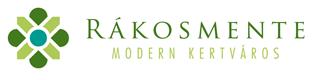 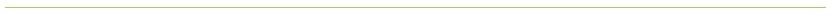 T Á J É K O Z T A T Á S óvodai és iskolai étkeztetés igénybevételéhezTisztelt Szülők!A koronavírus-járvány várható elhúzódása miatt a köznevelési intézményekben elrendelt digitális oktatás fennállása idején is Budapest Főváros XVII. kerület Rákosmente Önkormányzata biztosítja az intézményi gyermekétkeztetést.A tanév kezdetekor megtett nyilatkozatnak megfelelően, az étkeztetést a gyermekek védelméről és a gyámügyi igazgatásról szóló 1997. évi XXXI. törvény szerinti kedvezmények alapján biztosítjuk.A kialakult helyzetre tekintettel – és a 111/2021.(III.6.) Korm.rendelet alapján - új étkeztetési rendszer kerül bevezetésre 2021. március 10-től április 6-ig. Az ügyeletet nem igénylő gyermekek részére az étkeztetés kizárólag elviteli formában lehetséges.Az óvodások és iskolások számára biztosított étkezés az alábbi iskolákban vehető át:Újlak Utcai Általános, Német Nemzetiségi és Magyar-Angol Két Tanítási Nyelvű Iskola (1173 Budapest, Újlak utca 110.):Kőrösi Csoma Sándor Általános Iskola és Gimnázium,Csillagszem Óvoda,Hófehérke Óvoda,Mákvirág Óvoda,Összefogás Óvoda;Napsugár Óvoda,Aprófalva Óvoda?Csicsergő Óvoda.Diadal Úti Általános Iskola (1172 Budapest, Diadal utca 43-49.):Micimackó Óvoda,Robogó Óvoda;Bóbita Óvoda;Gregor József Általános Iskola,Gyurkovics Tibor Általános IskolaBudapest XVII. Kerületi Czimra Gyula Általános Iskola (1174 Budapest, Kép utca 14.):Hétszínvirág Óvoda;Budapest XVII. Kerületi Zrínyi Miklós Általános Iskola (1171 Budapest, Sisakos sáska u. 3.):Százszorszép Óvoda,Piroska Óvoda;Szabadság Sugárúti Általános Iskola Kossuth Lajos Általános IskolaKuckó Óvoda,Mézeskalács ÓvodaA hétköznapi egyszeri meleg étel átvételére a kijelölt intézményekben 12 óra és 14 óra között van lehetőség. Az ételért lehetőség szerint 1 fő menjen el. Az át nem vett étkezés pótlására nincs lehetőség, többször ismétlődő lemondás nélküli távolmaradás esetén az étkeztetés biztosítása megszűnik.Kérjük Önöket, hogy a költségek minimalizálása érdekében a megrendelt étkezést a megadott időben vegyék át. A lemondásokat és pótrendeléseket felelősen kezeljék.Az ügyeletet kérő gyermekek számára az ügyeletet biztosító intézményben biztosítjuk az étkeztetést. Lemondások kezelése:Abban az esetben, ha a szülő nem igényel étkezést, a tárgynapot megelőző nap 8.30 óráig lemondható.Ingyenes étkezőknek is szükséges az étkezés lemondása hiányzás esetén! Az étkezés megrendelésétől a szolgáltatás folyamatos. Az étkezés végleges lemondására, írásos formában van lehetőség, az erre a célra rendszeresített nyomtatvány kitöltésével.Fizetés csak átutalással lehetséges. Az étkeztetési rendszer változása esetén tájékoztatjuk a szülőket a rendelkezésre álló elérhetőségen.Kérjük a mellékelt nyilatkozatot legkésőbb 2021. március 8. este 18 óráig gyermeke oktatási intézményéhez e-mail útján visszajuttatni szíveskedjék annak érdekében, hogy 2021. március 10-től a kért szolgáltatást biztosítani tudjuk.Rákosmente ÖnkormányzataNyilatkozatóvodai közétkeztetés igényléséreGyermek neve: ……………………………………………………… Gyermek csoportjának neve: ……………………………………………………………	Igénybe kívánják-e venni a közétkeztetést? (aláhúzni a megfelelő) 		            igen					nemAmennyiben igen, akkor a napi egyszeri, vagy a napi háromszori étkeztetést? (aláhúzással választható)egyszeri * (főétel)				háromszori ** (reggeli, ebéd, uzsonna)*az ügyeletet nem igénylő diákok kizárólag egyszeri étkezésben részesülnek elviteli formában** kizárólag az ügyeletben lévő gyerekek számára lehetségesA tájékoztatóban felsorolt intézmény közül melyikből vinné el a biztosított meleg ételt?Intézmény neve:…………………………………………………………………………..Kijelentem, hogy jelen nyilatkozatom mellé csatolt tájékoztatóban megjelölt közoktatási intézményben 12 és 14 óra között átveszem a megrendelt ételt. Tudomásul veszem, hogy a megrendelt étkezés lemondására az eddig alkalmazott szabályok szerint járok el. Jelen nyilatkozat aláírásával vállalom az átutalással történő fizetést.Az adatokban történt változásról a gazdasági ügyintézőt 10 napon belül tájékoztatom. A változást új nyomtatvány kitöltésével kell bejelenteni, ami a Rákosmente Szülői Felület honlapjáról a https://rakosmente.ecity.hu oldalról letölthető. Beküldeni az aláírt és szkennelt, fényképezett nyilatkozatot az etkeztetes@rakosmente.hu -ra lehet.Budapest, 2021. ………………………						……………………………………………								szülő / gondviselő aláírásaNyilatkozatiskolai közétkeztetés igényléséreGyermek neve: ………………………………………… Oktatási azonosítója:   .……………….Gyermek osztálya 20…../20….. tanévben: ………………Diákigazolvány száma:………………Igénybe kívánják-e venni a közétkeztetést? (aláhúzni a megfelelő) 		            igen					nemAmennyiben igen, akkor a napi egyszeri, vagy a napi háromszori étkeztetést? (aláhúzással választható)egyszeri * (főétel)				háromszori ** (reggeli, ebéd, uzsonna)*az ügyeletet nem igénylő diákok kizárólag egyszeri étkezésben részesülnek elviteli formában** kizárólag az ügyeletben lévő diákok számára lehetségesA tájékoztatóban felsorolt intézmény közül melyikből vinné el a biztosított meleg ételt?Intézmény neve:…………………………………………………………………………..Kijelentem, hogy jelen nyilatkozatom mellé csatolt tájékoztatóban megjelölt közoktatási intézményben 12 és 14 óra között átveszem a megrendelt ételt. Tudomásul veszem, hogy a megrendelt étkezés lemondására az eddig alkalmazott szabályok szerint járok el. Jelen nyilatkozat aláírásával vállalom az átutalással történő fizetést.Az adatokban történt változásról a gazdasági ügyintézőt 10 napon belül tájékoztatom. A változást új nyomtatvány kitöltésével kell bejelenteni, ami a Rákosmente Szülői Felület honlapjáról a https://rakosmente.ecity.hu oldalról letölthető. Beküldeni az aláírt és szkennelt, fényképezett nyilatkozatot az etkeztetes@rakosmente.hu -ra lehet.Kelt: ……………, 2021. ………………………						……………………………………………								szülő / gondviselő aláírásaIntézmény neve:Intézmény elérhetősége (e-mail, telefon):Szülő, gondviselő neve, elérhetősége:Intézmény neve:Intézmény elérhetősége (e-mail, telefon):Szülő, gondviselő neve, elérhetősége: